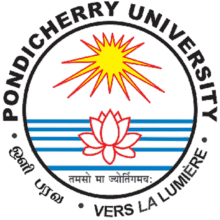 Pondicherry UniversityDepartment of CommerceName of the Participant		:Age					:Gender					:  Male / FemaleAddress For Communication		:Land Line No ( with STD Code )	:Mobile No				:Email ID				:Name of the Institution / Organization:Name of the Department		:Area of Specialization			:   Commerce / ManagementPlace: 									Signature of the ParticipantDate: Note: Send the scanned copy of the same to commercecoe@gmail.com